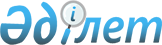 2012 жылы Шортанды ауданында қоғамдық жұмыстарды ұйымдастыру туралы
					
			Күшін жойған
			
			
		
					Ақмола облысы Шортанды ауданы әкімдігінің 2012 жылғы 9 қаңтардағы № А-1/2 қаулысы. Ақмола облысы Шортанды ауданының Әділет басқармасында 2012 жылғы 2 ақпанда № 1-18-148 тіркелді. Күші жойылды - Ақмола облысы Шортанды ауданы әкімдігінің 2014 жылғы 23 қазандағы № А-9/241 қаулысымен      Ескерту. Күші жойылды - Ақмола облысы Шортанды ауданы әкімдігінің 23.10.2014 № А-9/241 (қол қойылған күннен бастап күшіне енеді) қаулысымен.

      «Қазақстан Республикасындағы жергілікті мемлекеттік басқару және өзін-өзі басқару туралы» Қазақстан Республикасының 2001 жылғы 23 қаңтардағы Заңы 31 бабы 1 тармағының 13) тармақшасына, «Халықты жұмыспен қамту туралы» Қазақстан Республикасының 2001 жылғы 23 қаңтардағы Заңының 7, 20 баптарына, Қазақстан Республикасы Үкіметінің 2001 жылғы 19 маусымдағы № 836 «Халықты жұмыспен қамту туралы» «Қазақстан Республикасының 2001 жылғы 23 қаңтардағы Заңын іске асыру жөніндегі шаралар туралы» қаулысымен бекітілген қоғамдық жұмыстарды ұйымдастыру мен қаржыландыру ережесінің 7, 8 тармақтарына сәйкес, жұмыс табуда қиындық көріп жүрген жұмыссыздарды әлеуметтік қорғау мақсатында, оларды жұмыспен уақытша қамтылуын қамтамасыз ету үшін Шортанды ауданының әкімдігі ҚАУЛЫ ЕТЕДІ:



      1. 2012 жылы Шортанды ауданында қоғамдық жұмыстар ұйымдастырылсын.



      2. Қосымшаға сәйкес Шортанды ауданы ұйымдарының тізбесі, қоғамдық жұмыстардың түрлері, көлемдері, жағдайлары, нақты жағдайлары, қатысушылардың еңбегіне төленетін ақының мөлшері және оларды қаржыландыру көздері бекітілсін, қоғамдық жұмыстарға сұраныс пен ұсыныс айқындалсын.



      3. Шортанды ауданының «Жұмыспен қамту және әлеуметтік бағдарламалар бөлімі» мемлекеттік мекемесі (әрі қарай – ММ):

      1) жұмыссыздарды ақылы қоғамдық жұмыстарға жіберуді олардың келісімімен тіркелген күніне сәйкес кезектілік тәртібімен жүзеге асырсын;

      2) жеке шотқа аудару арқылы қызметкерге жасалған еңбек шарттың негізінде ай сайын ең төменгі жалақының төлемін аудан бюджетінің қаражат есебінен жүзеге асырсын.



      4. Шортанды ауданының «Экономика және қаржы бөлімі» ММ қоғамдық жұмыстардың қаржыландырылуын аудан бюджетінде 2012 жылға көзделген қаражаттар шегінде қамтамасыз етсін.



      5. Осы қаулының орындалуын бақылау Шортанды ауданы әкімінің орынбасары М.А.Атабаевқа жүктелсін.



      6. Осы қаулы Ақмола облысының Әділет департаментінде мемлекеттік тіркелген күннен бастап күшіне енеді және ресми жарияланған күнінен бастап қолданысқа енгізіледі.      Шортанды ауданының

      әкімі                                      С.Қамзебаев      «КЕЛІСІЛДІ»:      «Ақмола облысы

      Шортанды ауданының

      қорғаныс істері жөніндегі

      бөлім» ММ бастығы                          Е.Бегімқұлов

Шортанды ауданы   

әкімдігінің 2012 жылғы

9 қаңтардағы № А-1/2

қаулысына қосымша   Шортанды ауданы ұйымдарының тізбесі,

қоғамдық жұмыстардың түрлері, көлемдері,

жағдайлары, қатысушылардың еңбегіне төленетін

ақының мөлшерлері мен оларды қаржыландыру

көздері, қоғамдық жұмыстарға сұраныс пен ұсыныстаркестенің жалғасы
					© 2012. Қазақстан Республикасы Әділет министрлігінің «Қазақстан Республикасының Заңнама және құқықтық ақпарат институты» ШЖҚ РМК
				Ұйымның атауыАқылы қоғамдық жұмыстардың түрлеріОрындалатын қоғамдық жұмыстардың көлемі1Шортанды ауданының «Раевка селолық округі әкімінің аппараты» мемлекеттік мекемесіОкругтің аумағын жинау және абаттандыру

Іс жүргізуде көмек көрсету14400 шаршы метр121 кітап2Шортанды ауданының «Шортанды кенті әкімінің аппараты» мемлекеттік мекемесіКент аумағын жинау және абаттандыру

 

Іс жүргізуде көмек көрсету208000 шаршы метр686 іс, 162 кітап3Шортанды ауданының «Новокубанка селолық округі әкімінің аппараты» мемлекеттік мекемесіОкругтің аумағын жинау және абаттандыруІс жүргізуде көмек көрсету21600 шаршы метр

 180 іс, 132 кітап4Шортанды ауданының «Дамса селолық округі әкімінің аппараты» мемлекеттік мекемесіОкругтің аумағын жинау және абаттандыруІс жүргізуде көмек көрсету40000 шаршы метр 

 200 іс, 115 кітап5Шортанды ауданының «Научный кенті әкімінің аппараты» мемлекеттік мекемесіКент аумағын жинау және абаттандыру14400 шаршы метр6Шортанды ауданының «Бозайғыр ауылдық округі әкімінің аппараты» мемлекеттік мекемесіОкругтің аумағын жинау және абаттандыруІс жүргізуде көмек көрсету36000 шаршы метр

 180 іс, 136 кітап7Шортанды ауданының «Андреевка селолық округі әкімінің аппараты» мемлекеттік мекемесіОкругтің аумағын жинау және абаттандыру14400 шаршы метр8Шортанды ауданының «Бектау ауылдық округі әкімінің аппараты» мемлекеттік мекемесіОкругтің аумағын жинау және абаттандыруІс жүргізуде көмек көрсету14400 шаршы метр 135 іс, 80 кітап9Шортанды ауданының «Жолымбет кенті әкімінің аппараты» мемлекеттік мекемесіКент аумағын жинау және абаттандыруІс жүргізуде көмек көрсету28800 шаршы метр150 іс, 69 кітап10Шортанды ауданының «Петровка селолық округі әкімінің аппараты» мемлекеттік мекемесіОкругтің аумағын жинау және абаттандыруІс жүргізуде көмек көрсету7200 шаршы метр 

100 іс, 29 кітап11Шортанды ауданының «Новоселовка селолық округі әкімінің аппараты» мемлекеттік мекемесіОкругтің аумағын жинау және абаттандыруІс жүргізуде көмек көрсету14400 шаршы метр 

100 іс, 20 кітап12Шортанды ауданының «Пригородное селолық округі әкімінің аппараты»Мемлекеттік мекемесіОкругтің аумағын жинау және абаттандыру 

Іс жүргізуде көмек көрсету14400 шаршы метр 

 

98 іс, 19 кітап13«Ақмола облысы Шортанды ауданының қорғаныс істері жөніндегі бөлімі» мемлекеттік мекемесіІс жүргізуде көмек көрсету770 ісСұранысҰсынысҚоғамдық жұмыстардың

нақты шарттарыҚатысушылардың еңбегіне төленетін ақының мөлшерлеріҚаржыландыру көздері2 

 

 

12 

 

 

1Қазақстан Республикасының еңбек заңнамасына сәйкес жасалған шартқа сәйкесжалақының ең төменгі мөлшеріндеаудандық бюджет40

 

 640

 

 6Қазақстан Республикасының еңбек заңнамасына сәйкес жасалған шартқа сәйкесжалақының ең төменгі мөлшеріндеаудандық бюджет3

 

 

 23

 

 

 2Қазақстан Республикасының еңбек заңнамасына сәйкес жасалған шартқа сәйкесжалақының ең төменгі мөлшеріндеаудандық бюджет5

 

 

 25

 

 

 2Қазақстан Республикасының еңбек заңнамасына сәйкес жасалған шартқа сәйкесжалақының ең төменгі мөлшеріндеаудандық бюджет22Қазақстан Республикасының еңбек заңнамасына сәйкес жасалған шартқа сәйкесжалақының ең төменгі мөлшеріндеаудандық бюджет5

 

 

 25

 

 

 2Қазақстан Республикасының еңбек заңнамасына сәйкес жасалған шартқа сәйкесжалақының ең төменгі мөлшеріндеаудандық бюджет22Қазақстан Республикасының еңбек заңнамасына сәйкес жасалған шартқа сәйкесжалақының ең төменгі мөлшеріндеаудандық бюджет2

 

 12

 

 1Қазақстан Республикасының еңбек заңнамасына сәйкес жасалған шартқа сәйкесжалақының ең төменгі мөлшеріндеаудандық бюджет4

 

 14

 

 1Қазақстан Республикасының еңбек заңнамасына сәйкес жасалған шартқа сәйкесжалақының ең төменгі мөлшеріндеаудандық бюджет1

 

 

 11

 

 

 1Қазақстан Республикасының еңбек заңнамасына сәйкес жасалған шартқа сәйкесжалақының ең төменгі мөлшеріндеаудандық бюджет2

 

 

 12

 

 

 1Қазақстан Республикасының еңбек заңнамасына сәйкес жасалған шартқа сәйкесжалақының ең төменгі мөлшеріндеаудандық бюджет2

 

 

 12

 

 

 1Қазақстан Республикасының еңбек заңнамасына сәйкес жасалған шартқа сәйкесжалақының ең төменгі мөлшеріндеаудандық бюджет22Қазақстан Республикасының еңбек заңнамасына сәйкес жасалған шартқа сәйкесжалақының ең төменгі мөлшеріндеаудандық бюджет